CTR 10th Anniversary Trophoblast Meeting 2017
                               Venue:   Palmerston Room, St.  Johns College, Cambridge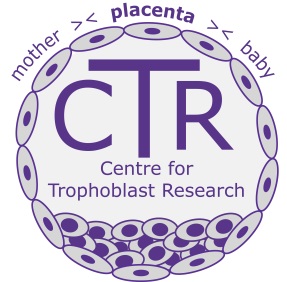 Monday 10th July 2.00 pm to 5pm 
Open presentations from delegate submissionsTuesday 11 July8.30-9.10    	Registration and coffeeWelcome9.10-9.30	Graham Burton  	Introduction to the CTRTrophoblast biology
9.30- 9.50	Myriam Hemberger  	Transcriptional and epigenetic regulation of the trophoblast lineage9.50-10.10	Margherita Turco  	Trophoblast and endometrial organoids10.10-10.30	Sarah Teichmann   	Understanding Cellular Heterogeneity10.30-10.50	Kathy Niakin		Mechanisms of lineage specification in human embryos11.00-11.30	CoffeePlacentation11.30-11.50 	Magda Zernicka-Goetz   Building the mammalian embryo … one step closer11.50-12-10	 Anne Ferguson-Smith   
Genomic imprinting and the development, function and epigenetics of the placenta
12.10-12.30	Francesco Colucci 	Maternal innate lymphocytes and reproduction
12.30-12.50	Ashley MoffettBorder Control by the Immune System at the Placenta/Uterine Boundary1.00-2.00	Lunch			Placental Physiology2.00-2.20	Miguel Constancia	Maternal-fetal resource allocation2.20-2.40	Yoel Sadovsky	Pathways underlying trophoblastic cell defense against viral infection2.40-3.00	Romina Plitman	
Computational modelling of placental function3.00-3.20	Gordon Smith 	
Placental biomarkers for human disease3.30-4.00	TeaPlacenta and health4.00-4.20	Kent Thornburg	
Title to be confirmed4.20-4.40	Dr David Weinberg
Title to be confirmed4.40-5.00	Lesley Regan		
The RCOG Leading Safe Choices Programme5.00-5.20	Annettee Nakimuli	
The immunogenetics of  pre-eclampsia in an indigenous African population 5.20-5.40	Joy Lawn		
Reproduction and global women’s health5.40		Graham Burton	Close
7.00		Reception7.30		Dinner 
The Hall St. Johns College,  Cambridge			Welcome Address Master of St John’s		Addresses from the Vice-Chancellor								Abby Fowden (SBS)								
Patrick Maxwell (Clin School)					
Response from Wolf Reik (SAB)